Aufgabe 4b: Spiegeln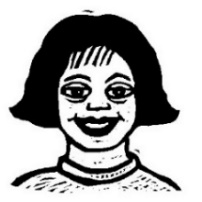 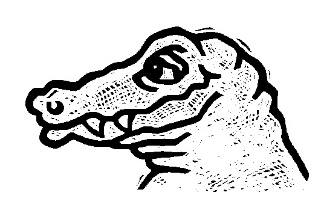 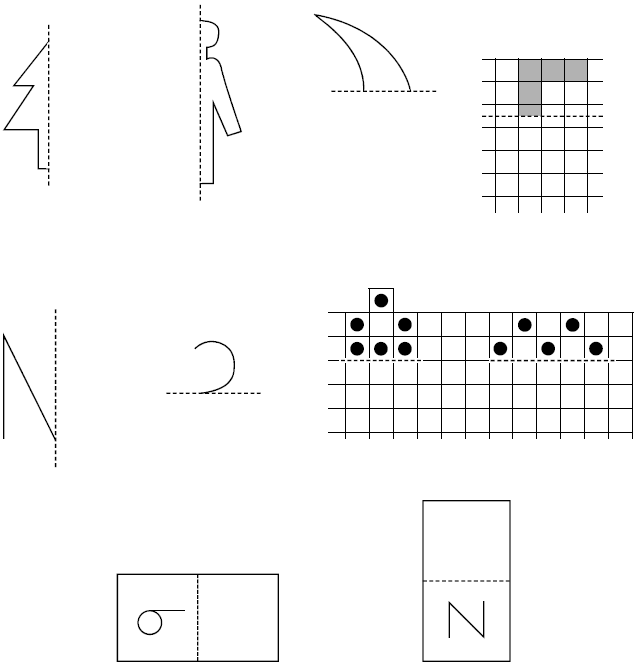 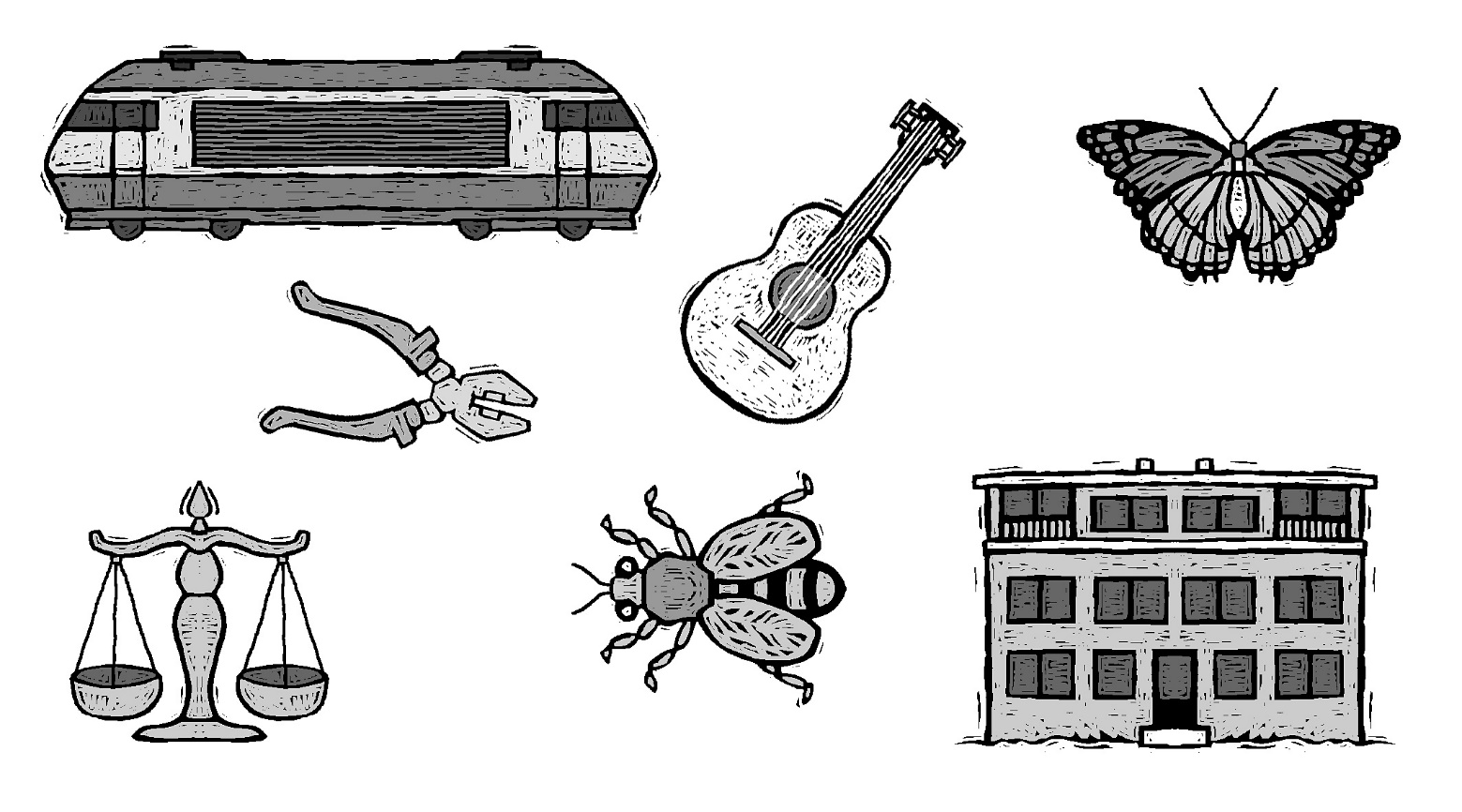 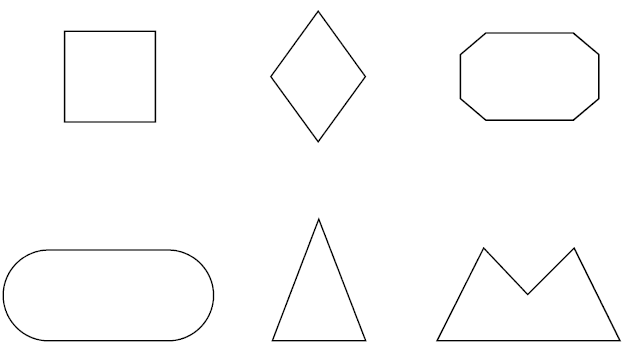 